Das bin ichMein Name:		_________________________________________________Mein Geburtstag:	_________________________________________________Das kann ich sehr gut:	_________________________________________________Meine Lieblingsfarben:	_________________________________________________Meine Lieblingstiere:	_________________________________________________Mein Lieblingsessen:	_________________________________________________Mein Lieblingsbuch:	_________________________________________________Mein bester Freund,beste Freundin		_________________________________________________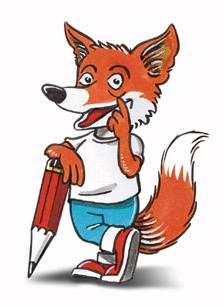 So schreibe ich meinen Namen: